Name: ______________________________________					Period: _____2-2: Analyzing How Transactions Affect AccountsEach T-account has a _______________ (left side) and a _______________ (right side).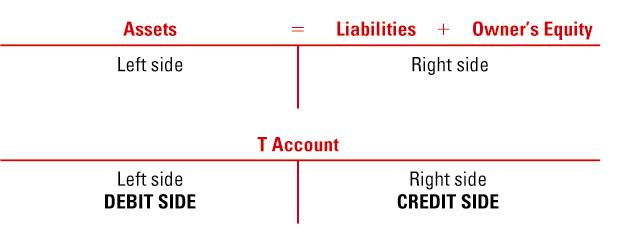 There are always _______ actions in every transactionYou will only have ______ debit and ______ credit for each transactionAlways list your ___________ amount ______________, then ______________ amount _____________.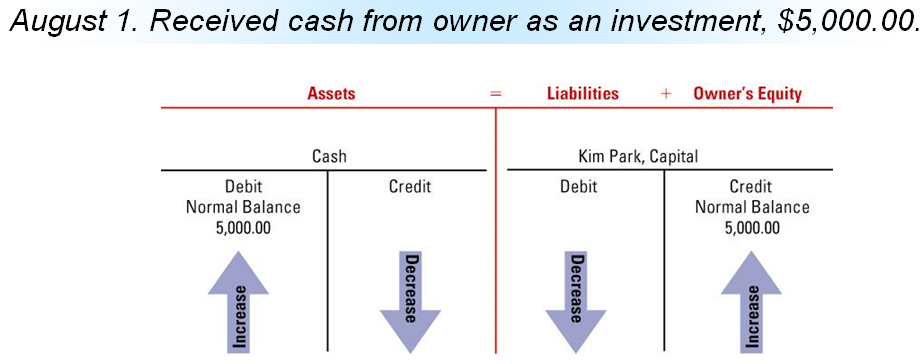 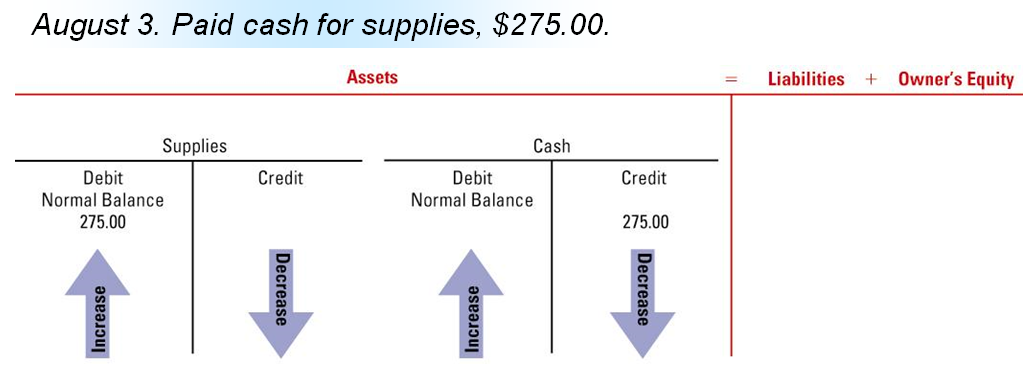 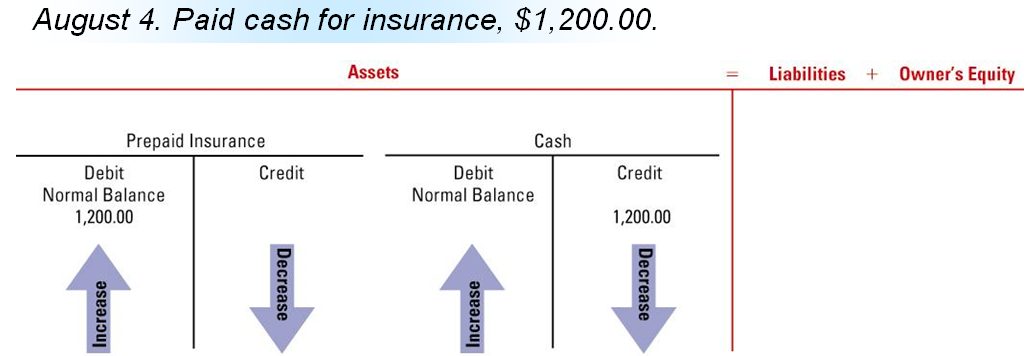 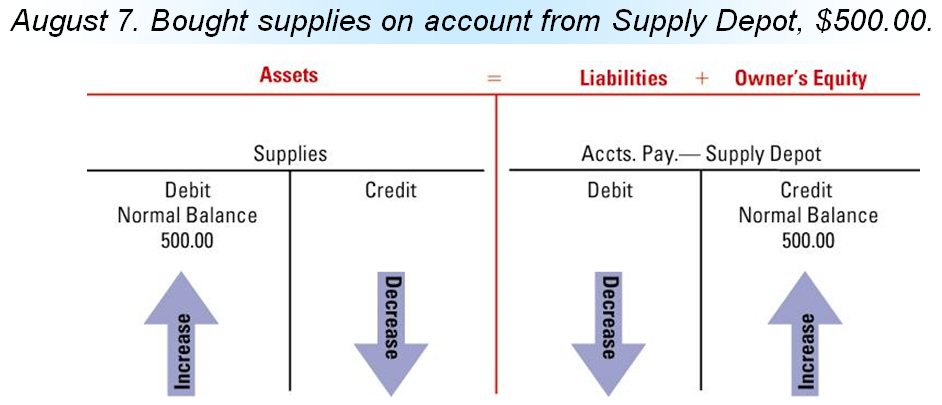 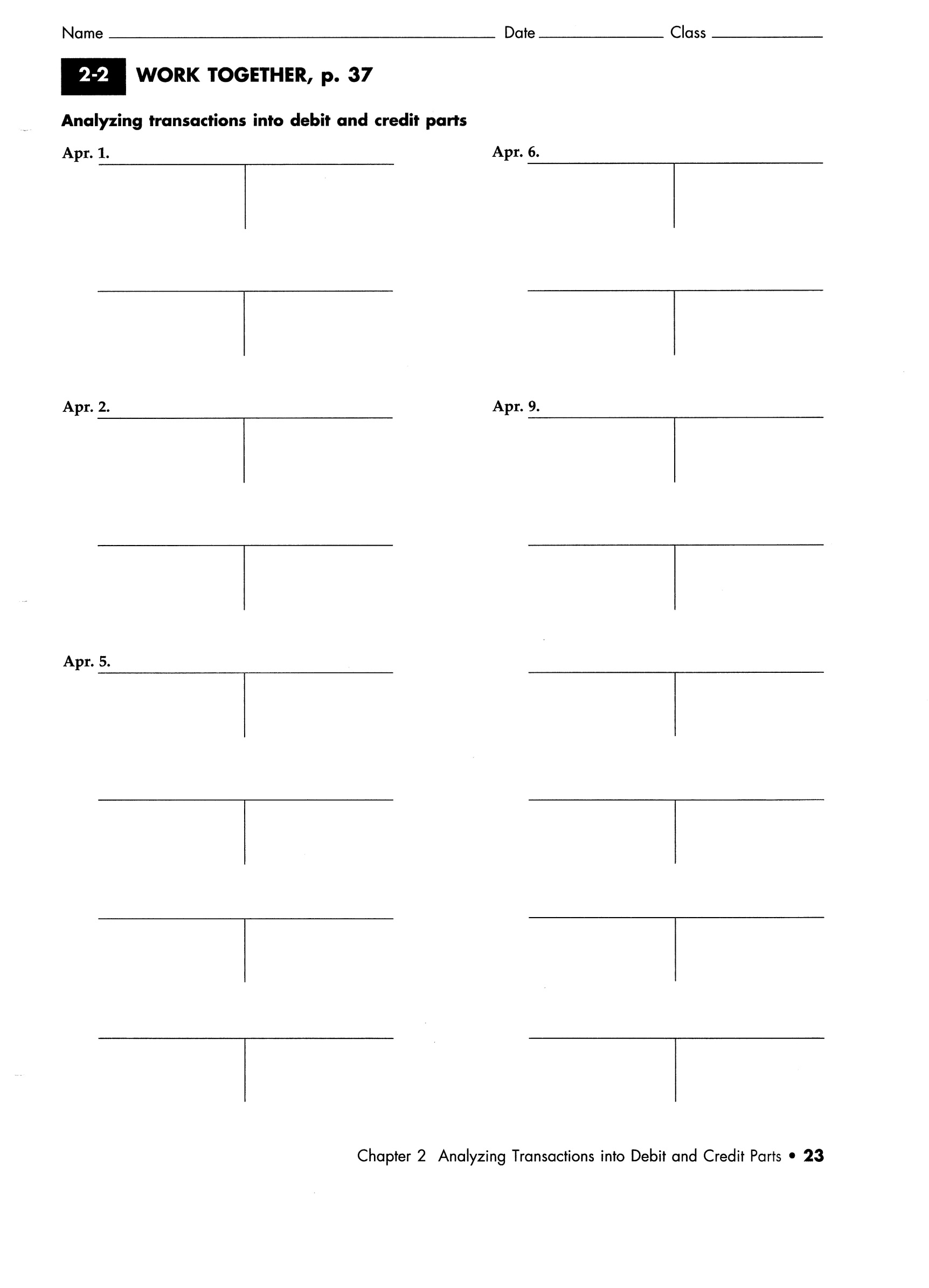 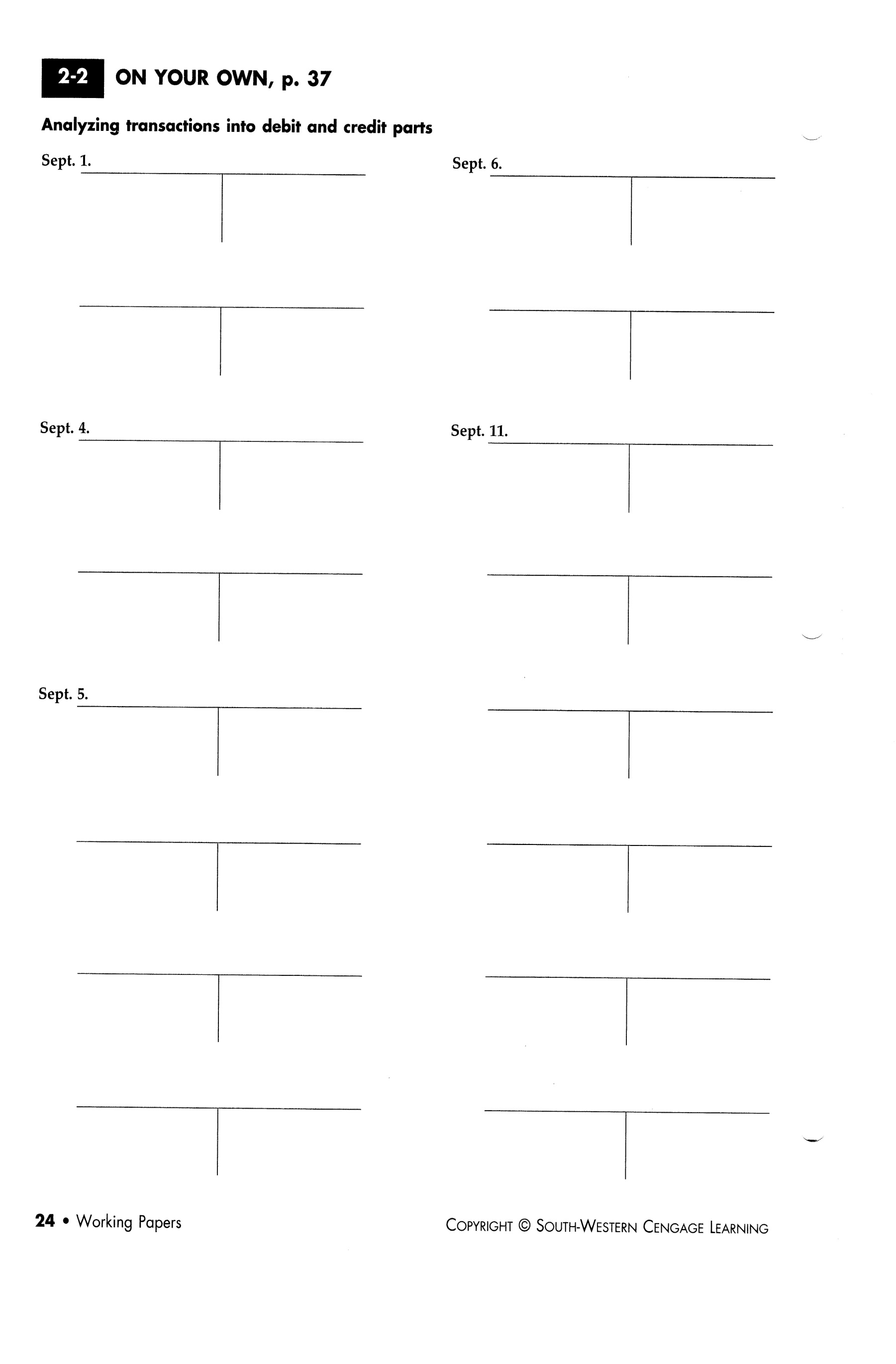 